    Общество с ограниченной ответственностью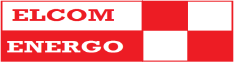 «Элком-Энерго»________________________________________________________________________________________________________________________ИНН 2635814165, КПП 263501001, 355035, Ставропольский край, г. Ставрополь, ул. 1-я Промышленная, д. 13,  р/с 40702810200000009406 в ПАО "Ставропольпромстройбанк" г. Ставрополь, БИК 040702760 Нужное отметить: (  Х  ) Заказчик :________________________,  Контактный телефон:_______________________.		ООО «Элком-Энерго»	mail@elcom-energo.ru8(8652)59-97-88,          8-800-250-82-99, – Звонок бесплатный8-961-47-27-555 Viber / WhatsApp,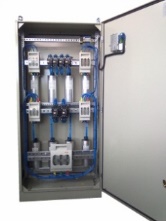 «____»    _____________20___г.Опросный листКонденсаторная установка 0,4 – 0,69 кВТип конденсаторной установки:УКРМУКРМУКРМАУКРМАУКРМАУКРМАУКРМАУКРМАУКРМАУКРМАУКРМАУКРМКРМКРМКРМКРМКРМКРМКРМКРМКРМККУККУККУККУККУККУУКМ58УКМ58УКМ58УКМ58УКМ58УКМ58УКМ58АКУАКУАКУАКУАКУАКУУКМУКМУКМУКМУКМУКМУКМУКМКУТип конденсаторной установки:Тип конденсаторной установки:Другой тип (вписать):                                                        .                          Другой тип (вписать):                                                        .                          Другой тип (вписать):                                                        .                          Другой тип (вписать):                                                        .                          Другой тип (вписать):                                                        .                          Другой тип (вписать):                                                        .                          Другой тип (вписать):                                                        .                          Другой тип (вписать):                                                        .                          Другой тип (вписать):                                                        .                          Другой тип (вписать):                                                        .                          Другой тип (вписать):                                                        .                          Другой тип (вписать):                                                        .                          Другой тип (вписать):                                                        .                          Другой тип (вписать):                                                        .                          Другой тип (вписать):                                                        .                          Другой тип (вписать):                                                        .                          Другой тип (вписать):                                                        .                          Другой тип (вписать):                                                        .                          Другой тип (вписать):                                                        .                          Другой тип (вписать):                                                        .                          Другой тип (вписать):                                                        .                          Другой тип (вписать):                                                        .                          Другой тип (вписать):                                                        .                          Другой тип (вписать):                                                        .                          Другой тип (вписать):                                                        .                          Другой тип (вписать):                                                        .                          Другой тип (вписать):                                                        .                          Другой тип (вписать):                                                        .                          Другой тип (вписать):                                                        .                          Другой тип (вписать):                                                        .                          Другой тип (вписать):                                                        .                          Другой тип (вписать):                                                        .                          Другой тип (вписать):                                                        .                          Другой тип (вписать):                                                        .                          Другой тип (вписать):                                                        .                          Другой тип (вписать):                                                        .                          Другой тип (вписать):                                                        .                          Другой тип (вписать):                                                        .                          Другой тип (вписать):                                                        .                          Другой тип (вписать):                                                        .                          Другой тип (вписать):                                                        .                          Другой тип (вписать):                                                        .                          Другой тип (вписать):                                                        .                          Другой тип (вписать):                                                        .                          Другой тип (вписать):                                                        .                          Другой тип (вписать):                                                        .                          Другой тип (вписать):                                                        .                          Другой тип (вписать):                                                        .                          Другой тип (вписать):                                                        .                          Мощность конденсаторной установки, кВАр(вписать):                                       кВАр    (от 2 до 3000кВАр)(вписать):                                       кВАр    (от 2 до 3000кВАр)(вписать):                                       кВАр    (от 2 до 3000кВАр)(вписать):                                       кВАр    (от 2 до 3000кВАр)(вписать):                                       кВАр    (от 2 до 3000кВАр)(вписать):                                       кВАр    (от 2 до 3000кВАр)(вписать):                                       кВАр    (от 2 до 3000кВАр)(вписать):                                       кВАр    (от 2 до 3000кВАр)(вписать):                                       кВАр    (от 2 до 3000кВАр)(вписать):                                       кВАр    (от 2 до 3000кВАр)(вписать):                                       кВАр    (от 2 до 3000кВАр)(вписать):                                       кВАр    (от 2 до 3000кВАр)(вписать):                                       кВАр    (от 2 до 3000кВАр)(вписать):                                       кВАр    (от 2 до 3000кВАр)(вписать):                                       кВАр    (от 2 до 3000кВАр)(вписать):                                       кВАр    (от 2 до 3000кВАр)(вписать):                                       кВАр    (от 2 до 3000кВАр)(вписать):                                       кВАр    (от 2 до 3000кВАр)(вписать):                                       кВАр    (от 2 до 3000кВАр)(вписать):                                       кВАр    (от 2 до 3000кВАр)(вписать):                                       кВАр    (от 2 до 3000кВАр)(вписать):                                       кВАр    (от 2 до 3000кВАр)(вписать):                                       кВАр    (от 2 до 3000кВАр)(вписать):                                       кВАр    (от 2 до 3000кВАр)(вписать):                                       кВАр    (от 2 до 3000кВАр)(вписать):                                       кВАр    (от 2 до 3000кВАр)(вписать):                                       кВАр    (от 2 до 3000кВАр)(вписать):                                       кВАр    (от 2 до 3000кВАр)(вписать):                                       кВАр    (от 2 до 3000кВАр)(вписать):                                       кВАр    (от 2 до 3000кВАр)(вписать):                                       кВАр    (от 2 до 3000кВАр)(вписать):                                       кВАр    (от 2 до 3000кВАр)(вписать):                                       кВАр    (от 2 до 3000кВАр)(вписать):                                       кВАр    (от 2 до 3000кВАр)(вписать):                                       кВАр    (от 2 до 3000кВАр)(вписать):                                       кВАр    (от 2 до 3000кВАр)(вписать):                                       кВАр    (от 2 до 3000кВАр)(вписать):                                       кВАр    (от 2 до 3000кВАр)(вписать):                                       кВАр    (от 2 до 3000кВАр)(вписать):                                       кВАр    (от 2 до 3000кВАр)(вписать):                                       кВАр    (от 2 до 3000кВАр)(вписать):                                       кВАр    (от 2 до 3000кВАр)(вписать):                                       кВАр    (от 2 до 3000кВАр)(вписать):                                       кВАр    (от 2 до 3000кВАр)(вписать):                                       кВАр    (от 2 до 3000кВАр)(вписать):                                       кВАр    (от 2 до 3000кВАр)(вписать):                                       кВАр    (от 2 до 3000кВАр)(вписать):                                       кВАр    (от 2 до 3000кВАр)(вписать):                                       кВАр    (от 2 до 3000кВАр)Номинальное напряжение,кВ0,38кВ0,38кВ0,38кВ0,38кВ0,38кВ0,38кВ0,38кВ0,4кВ0,4кВ0,4кВ0,4кВ0,4кВ0,4кВ0,4кВ0,4кВ0,4кВ0,4кВ0,4кВ0,4кВ0,44кВ0,44кВ0,44кВ0,44кВ0,44кВ0,44кВ0,44кВ0,44кВ0,44кВ0,44кВ0,44кВ0,44кВ0,44кВ0,44кВ0,44кВ0,52кВ0,52кВ0,52кВ0,52кВ0,52кВ0,52кВ0,69кВ 0,69кВ 0,69кВ 0,69кВ 0,69кВ 0,69кВ 0,69кВ 0,69кВ 0,69кВ Номинальное напряжение,кВТип регулированияАвтоматическаяАвтоматическаяАвтоматическаяАвтоматическаяАвтоматическаяАвтоматическаяАвтоматическаяАвтоматическаяАвтоматическаяАвтоматическаяАвтоматическаяАвтоматическаяАвтоматическаяАвтоматическаяАвтоматическаяАвтоматическаяАвтоматическаяАвтоматическаяАвтоматическаяАвтоматическаяАвтоматическаяАвтоматическаяАвтоматическаяАвтоматическаяАвтоматическаяНерегулируемаяНерегулируемаяНерегулируемаяНерегулируемаяНерегулируемаяНерегулируемаяНерегулируемаяНерегулируемаяНерегулируемаяНерегулируемаяНерегулируемаяНерегулируемаяНерегулируемаяНерегулируемаяНерегулируемаяНерегулируемаяНерегулируемаяНерегулируемаяНерегулируемаяНерегулируемаяНерегулируемаяНерегулируемаяНерегулируемаяНерегулируемаяТип регулированияВариант монтажаНавеснаяНавеснаяНавеснаяНавеснаяНавеснаяНавеснаяНавеснаяНавеснаяНавеснаяНавеснаяНавеснаяНавеснаяНапольнаяНапольнаяНапольнаяНапольнаяНапольнаяНапольнаяНапольнаяНапольнаяНапольнаяНапольнаяНапольнаяНапольнаяНапольнаяНапольнаяНапольнаяНапольнаяНапольнаяНапольнаяНапольнаяНапольнаяНа раме (Встраиваемая)На раме (Встраиваемая)На раме (Встраиваемая)На раме (Встраиваемая)На раме (Встраиваемая)На раме (Встраиваемая)На раме (Встраиваемая)На раме (Встраиваемая)На раме (Встраиваемая)На раме (Встраиваемая)На раме (Встраиваемая)На раме (Встраиваемая)На раме (Встраиваемая)На раме (Встраиваемая)На раме (Встраиваемая)На раме (Встраиваемая)На раме (Встраиваемая)Вариант монтажаФильтр гармоникТребуетсяТребуетсяТребуетсяТребуетсяТребуетсяТребуетсяТребуетсяТребуетсяТребуетсяТребуетсяТребуетсяТребуетсяТребуетсяТребуетсяТребуетсяТребуетсяТребуетсяТребуетсяТребуетсяТребуетсяТребуетсяТребуетсяТребуетсяТребуетсяТребуетсяТребуетсяТребуетсяТребуетсяТребуетсяТребуетсяТребуетсяТребуетсяНе требуетсяНе требуетсяНе требуетсяНе требуетсяНе требуетсяНе требуетсяНе требуетсяНе требуетсяНе требуетсяНе требуетсяНе требуетсяНе требуетсяНе требуетсяНе требуетсяНе требуетсяНе требуетсяНе требуетсяФильтр гармоникФильтр гармоник5%5%5%5%5%5%7%7%7%7%7%7%7%7%7%7%7%7%7%7%7%7%14%14%14%14%14%14%14%14%14%14%Фильтр гармоникКоличество ступеней регулирования, шт.122223334444455555666667777888991010101011111111121212121313131414Количество ступеней регулирования, шт.Тип коммутацииКонтакторнаяКонтакторнаяКонтакторнаяКонтакторнаяКонтакторнаяКонтакторнаяКонтакторнаяКонтакторнаяКонтакторнаяТиристорнаяТиристорнаяТиристорнаяТиристорнаяТиристорнаяТиристорнаяТиристорнаяТиристорнаяТиристорнаяТиристорнаяТиристорнаяТиристорнаяТиристорнаяТиристорнаяТиристорнаяТиристорнаяТиристорнаяТиристорнаяТиристорнаяКонтакторная +ТИРИКОНКонтакторная +ТИРИКОНКонтакторная +ТИРИКОНКонтакторная +ТИРИКОНКонтакторная +ТИРИКОНКонтакторная +ТИРИКОНКонтакторная +ТИРИКОНКонтакторная +ТИРИКОНКонтакторная +ТИРИКОНКонтакторная +ТИРИКОНКонтакторная +ТИРИКОНКонтакторная +ТИРИКОНКонтакторная +ТИРИКОНКонтакторная +ТИРИКОНКонтакторная +ТИРИКОНКонтакторная +ТИРИКОНКонтакторная +ТИРИКОНКонтакторная +ТИРИКОНКонтакторная +ТИРИКОНКонтакторная +ТИРИКОНКонтакторная +ТИРИКОНТип коммутацииМинимальная ступень регулирования, кВАр1,81,82,52,52,52,555557,57,57,57,57,57,51010101010101012,512,512,512,515151515202020202525252550505075757575100100100Минимальная ступень регулирования, кВАрГабарит В*Ш*Г, ммСтандартСтандартСтандартСтандартСтандартСтандартСтандартСтандартСтандартСтандартСтандартСтандартСтандартСтандартСтандартУкажите габарит:Укажите габарит:Укажите габарит:Укажите габарит:Укажите габарит:Укажите габарит:Укажите габарит:Укажите габарит:Укажите габарит:Укажите габарит:Укажите габарит:Укажите габарит:Укажите габарит:Укажите габарит:Укажите габарит:Укажите габарит:Укажите габарит:Укажите габарит:Укажите габарит:Укажите габарит:Укажите габарит:Укажите габарит:Укажите габарит:Укажите габарит:Укажите габарит:Укажите габарит:Укажите габарит:Укажите габарит:Укажите габарит:Укажите габарит:Укажите габарит:Укажите габарит:Укажите габарит:Укажите габарит:Габарит В*Ш*Г, ммВ*Ш*Г (вписать):В*Ш*Г (вписать):В*Ш*Г (вписать):В*Ш*Г (вписать):В*Ш*Г (вписать):В*Ш*Г (вписать):В*Ш*Г (вписать):В*Ш*Г (вписать):В*Ш*Г (вписать):В*Ш*Г (вписать):В*Ш*Г (вписать):В*Ш*Г (вписать):В*Ш*Г (вписать):В*Ш*Г (вписать):В*Ш*Г (вписать):В*Ш*Г (вписать):В*Ш*Г (вписать):В*Ш*Г (вписать):В*Ш*Г (вписать):В*Ш*Г (вписать):В*Ш*Г (вписать):В*Ш*Г (вписать):В*Ш*Г (вписать):В*Ш*Г (вписать):В*Ш*Г (вписать):В*Ш*Г (вписать):В*Ш*Г (вписать):В*Ш*Г (вписать):В*Ш*Г (вписать):В*Ш*Г (вписать):В*Ш*Г (вписать):В*Ш*Г (вписать):В*Ш*Г (вписать):В*Ш*Г (вписать):Ввод Сверху Сверху Сверху Сверху Сверху Сверху Сверху Сверху Сверху Сверху Сверху Сверху Сверху Сверху Сверху Сверху Сверху Сверху Сверху Сверху Сверху Сверху Сверху Сверху Сверху Сверху СнизуСнизуСнизуСнизуСнизуСнизуСнизуСнизуСнизуСнизуСнизуСнизуСнизуСнизуСнизуСнизуСнизуСнизуСнизуСнизуСнизуСнизуСнизуВвод Вводной коммутационный аппаратСтандартСтандартСтандартСтандартСтандартСтандартВР-32ВР-32ВР-32ВР-32ВР-32ВР-32ВР-32ВР-32ВР-32ВР-32ВР-32ПВРПВРПВРПВРПВРПВРПВРПВРПВРCSSDCSSDCSSDCSSDCSSDCSSDCSSDCSSDАвтоматАвтоматАвтоматАвтоматАвтоматАвтоматАвтоматНЕТНЕТНЕТНЕТНЕТНЕТНЕТНЕТВводной коммутационный аппаратСпособ подключенияКабелемКабелемКабелемКабелемКабелемКабелемКабелемКабелемКабелемКабелемКабелемКабелемКабелемКабелемКабелемКабелемКабелемКабелемКабелемКабелемКабелемКабелемКабелемКабелемКабелемКабелемШинойШинойШинойШинойШинойШинойШинойШинойШинойШинойШинойШинойШинойШинойШинойШинойШинойШинойШинойШинойШинойШинойШинойСпособ подключенияСтепень защитыIP31IP31IP31IP31IP31IP31IP31IP31IP31IP31IP31IP31IP31IP31IP31IP31IP31IP54IP54IP54IP54IP54IP54IP54IP54IP54IP54IP54IP54IP54IP54IP54IP54IP54IP54 c обогревомIP54 c обогревомIP54 c обогревомIP54 c обогревомIP54 c обогревомIP54 c обогревомIP54 c обогревомIP54 c обогревомIP54 c обогревомIP54 c обогревомIP54 c обогревомIP54 c обогревомIP54 c обогревомIP54 c обогревомIP54 c обогревомСтепень защитыВариант климатического исполненияУ3У3У3У3У2У2У2У2У2У2У2У1У1У1У1У1У1У1У1У1УХЛ4УХЛ4УХЛ4УХЛ4УХЛ4УХЛ4УХЛ3УХЛ3УХЛ3УХЛ3УХЛ3УХЛ3УХЛ3УХЛ2УХЛ2УХЛ2УХЛ2УХЛ2УХЛ1УХЛ1УХЛ1УХЛ1УХЛ1УХЛ1УХЛ1УХЛУХЛУХЛУХЛВариант климатического исполненияПосчитать доставкуДА     (укажите город):ДА     (укажите город):ДА     (укажите город):ДА     (укажите город):ДА     (укажите город):ДА     (укажите город):ДА     (укажите город):ДА     (укажите город):ДА     (укажите город):ДА     (укажите город):ДА     (укажите город):ДА     (укажите город):ДА     (укажите город):ДА     (укажите город):ДА     (укажите город):ДА     (укажите город):ДА     (укажите город):ДА     (укажите город):ДА     (укажите город):ДА     (укажите город):ДА     (укажите город):ДА     (укажите город):ДА     (укажите город):ДА     (укажите город):ДА     (укажите город):ДА     (укажите город):ДА     (укажите город):ДА     (укажите город):ДА     (укажите город):ДА     (укажите город):ДА     (укажите город):ДА     (укажите город):ДА     (укажите город):ДА     (укажите город):ДА     (укажите город):ДА     (укажите город):ДА     (укажите город):НЕТНЕТНЕТНЕТНЕТНЕТНЕТНЕТНЕТНЕТНЕТНЕТПосчитать доставку(вписать):                                                                     .(вписать):                                                                     .(вписать):                                                                     .(вписать):                                                                     .(вписать):                                                                     .(вписать):                                                                     .(вписать):                                                                     .(вписать):                                                                     .(вписать):                                                                     .(вписать):                                                                     .(вписать):                                                                     .(вписать):                                                                     .(вписать):                                                                     .(вписать):                                                                     .(вписать):                                                                     .(вписать):                                                                     .(вписать):                                                                     .(вписать):                                                                     .(вписать):                                                                     .(вписать):                                                                     .(вписать):                                                                     .(вписать):                                                                     .(вписать):                                                                     .(вписать):                                                                     .(вписать):                                                                     .(вписать):                                                                     .(вписать):                                                                     .(вписать):                                                                     .(вписать):                                                                     .(вписать):                                                                     .(вписать):                                                                     .(вписать):                                                                     .(вписать):                                                                     .(вписать):                                                                     .(вписать):                                                                     .(вписать):                                                                     .(вписать):                                                                     .Регулятор реактивной мощностиСтандартСтандартСтандартСтандартСтандартСтандартBelukBelukBelukBelukBelukBelukBelukBelukLovatoLovatoLovatoLovatoLovatoLovatoLovatoLovatoLovatoLovatoEpcosEpcosEpcosEpcosEpcosNovarNovarNovarNovarNovarNovarNovarKAELKAELKAELKAELKAELKAELKAELRS485 ?RS485 ?RS485 ?RS485 ?RS485 ?RS485 ?Регулятор реактивной мощности